MĒS ESAM ATRODAMI ARĪ SOCIĀLAJOS TĪKLOS!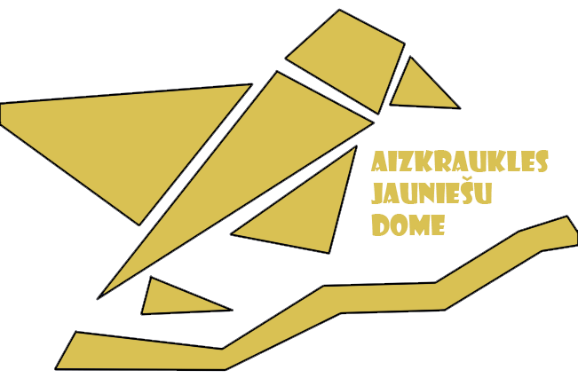 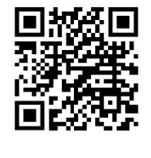 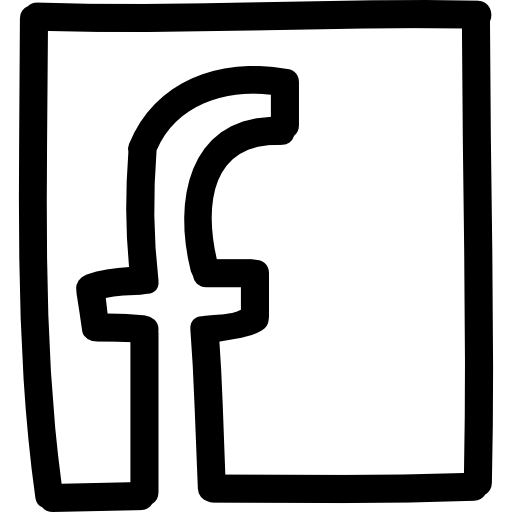 /JAUNIESIAIZKRAUKLEI/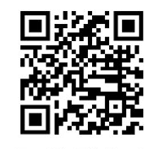 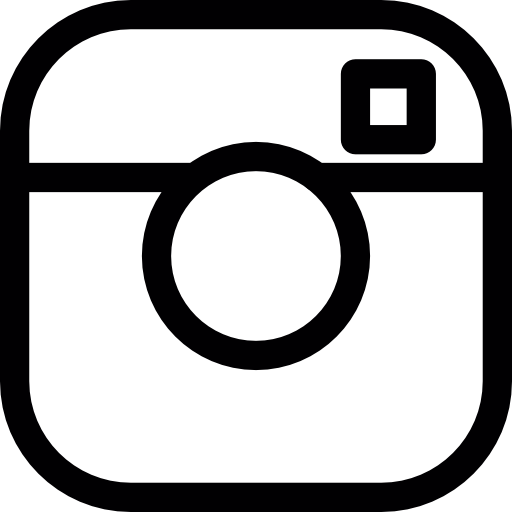 @AIZKRJAUNIESUDOME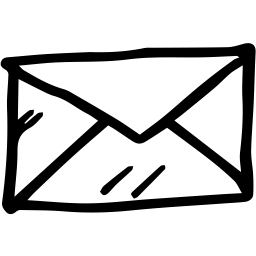      aizkrjauniesudome@gmail.com